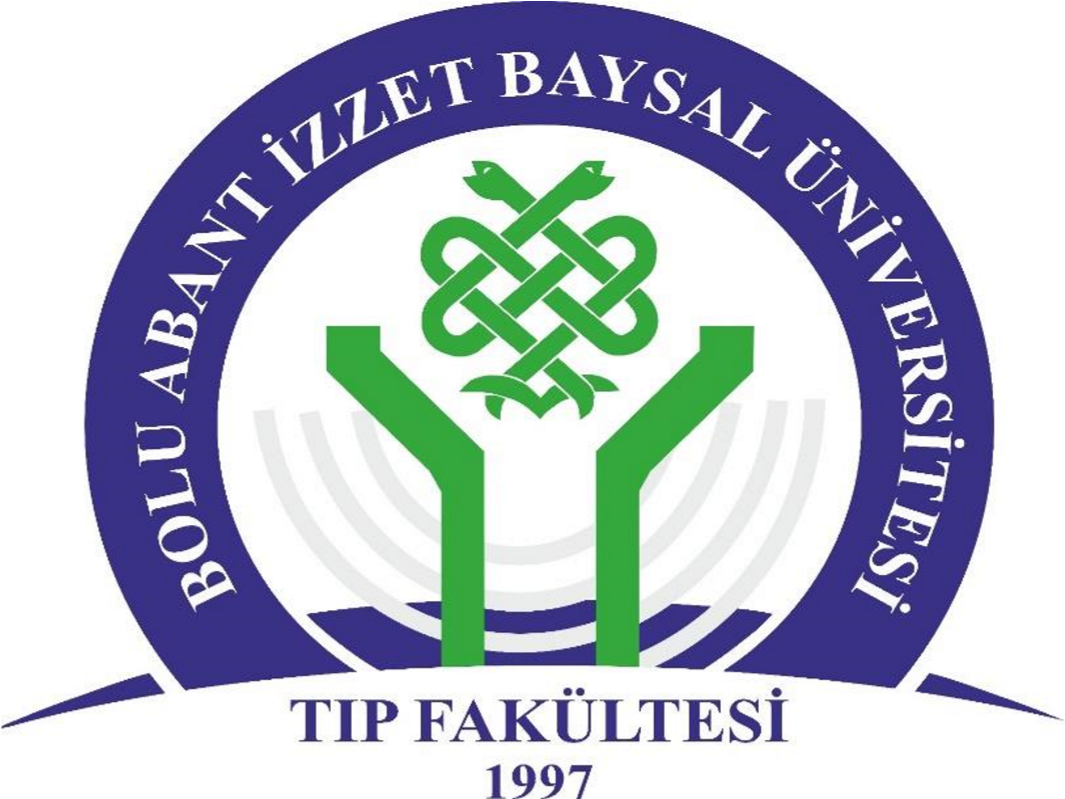 T.C. BOLU ABANT İZZET BAYSAL ÜNİVERSİTESİ TIP FAKÜLTESİ  İÇ HASTALIKLARI ANABİLİM DALI DÖNEM 6  EĞİTİM- UYGULAMA KARNESİ ÖĞRENCİNİN Adı Soyadı 	: Fakülte No 	:  	 	 	 	 Öğretim Yılı 	: Staj tarihi 	: Staj Grubu 	: İmza 	: AMAÇ:                 a.1.basamakta sık görülen dahiliye hastalıklarının tanı ve tedavisi ile ilgili teorik ve pratik bilgi kazanmasıb.Dahili hastalıklar arasında ayırıcı tanı yapabilmesi, c.Hasta muayenesini yapabilmesi, d.Acil dahili hastalıklara yaklaşımı ve basit, hayat kurtarıcı müdahaleleri yapabilir hale gelmesi amaçlanmaktadır.Bu staj sonunda;-Hasta öykülerini bağımsız olarak verimli, organize ve eksiksiz bir şekilde alır ve kaydeder.-Uygun olduğunda ileri ve hastalığa özgü fizik muayene manevralarını birleştirerek mantıklı, organize ve eksiksiz bir şekilde fizik muayene gerçekleştirerek ve kaydederek fizik muayene becerilerini geliştirir.-Bir hastanın hastaneye yatış nedenini anlayabilir ve yaygın hastalıklar için yatış kriterlerini öğrenir.-Öykü, fizik muayene ve elde edilen tanısal testlere dayalı olarak, uygun şekilde ayırıcı tanı ile kapsamlı ancak özlü bir sorun listesi formüle edebilir.-Değerlendirme ve yönetim için değerlendirmeler ve planlar oluşturabilir. -Her bir orderın gerekçesini anlayarak hastaneye kabul, yatan hasta yönetimi ve taburculuk için hasta orderlarını hazırlayabilir.-Hemogram, biyokimya, idrar tahlilleri, pıhtılaşma çalışmaları, kültürler, EKG'ler, telemetri ve röntgen dahil olmak üzere order edilen testleri yorumlar /yorumlanmasını sağlayabilir.-Kan basıncına, kalp atış hızına ve glikoz takibine özellikle dikkat ederek, yaygın laboratuvar bulgularındaki ve yaşamsal belirtilerdeki varyasyonları tanıyabilir-Yaygın tıbbi durumlar (kalp hastalığı, diyabet, KOAH, pnömoni, selülit gibi) için, kullanım gerekçeleri, kontrendikasyonları ve yaşa ve böbrek fonksiyonuna göre uygun ayarlamalar da dahil olmak üzere tercih edilen ilaçlara aşinadir.-Elektrolit ve sıvı tedavisi için uygun yolları, oranları ve ilaç seçimini belirleyebilir-Öykü ve fm bilgilerine dayalı olarak birincil tanıyı ve yönetimini modifiye edebilir.-Hastayı gün içinde ve hastane yatışı boyunca sürekli olarak yeniden değerlendirebilir.-Bir hastanın taburcu olma kriterlerini karşıladığını fark edebilir ve gerekli evrakları, order ve ilaçları düzenleyip  taburculuk sonrası takibi planlayabilir            STAJ ÇALIŞMA DÜZENİ:  İç hastalıkları internlük süresi 2 aydır. Öğrencilere ilk gün ilk saatte işleyişle ilgili tanıtım, amaç ve hedefler anlatılır. Öğrencilerin staj programına uyacak şekilde pratik uygulamalara, seminerlere katılımları zorunludur. Tüm alanlarda (klinik, poliklinik, vb.) beyaz doktor gömleği giyilmesi ve hekim vakarına uygun giyinilmesi zorunludur.Hasta sayısına göre bir ya da birkaç öğrencinin sorumlu olduğu bir hasta yatağı belirlenir ve öğrenci (ler) o hastanın dosyası ile ilgili bilgilerden sorumludur. Hasta, kliniğe yattığı andan itibaren çalıştığı birimin asistanı gözetiminde anamnezin alınması, fizik bakısının yapılması ve dosyasının hazırlanması, hasta başı pratik uygulamalar sırasında hastanın öğretim üyesine sunulmasından sorumludur. Öğrencilerin hasta muayeneleri yalnızca sorumlu bir araştırma görevlisi veya uzman hekim nezaretinde yapılır. Pratik uygulama sırasında her öğrenci ile interaktif biçimde hastalar tartışılır. Ayırıcı tanı, tedavi, hasta yaklaşımı konusunda pratik eğitim verilir. Küçük grup uygulamasında grup öğretim üyeleri arasında eşit olarak paylaşılarak her bir öğretim üyesi staj boyunca kendi grubundaki öğrencilerin tüm pratik uygulamalarını yaptırır.İntern doktorlar dahiliye kliniğinde kan alma, kan şekeri bakma, arteryel kan gazı alma, ,idrar sondası takma, nazogastrik sonda takma gibi el becerilerini geliştirebilecekleri sağlık hizmetlerini yaparlar. Staj boyunca belli zamanlarda klinik nöbeti tutarlar. Hem klinik hem de poliklinikte hasta takipleri yaparlar. Öğrenci pratik staj sınavına girebilmesi için belirtilen temel hekimlik uygulamalarının tamamını belirtilen düzeylerde eksiksiz öğrenmesi ve uygulaması gerekmektedir. Eksiksiz olarak tamamlanan bu karneyi sınav sırasında sınav jürisine ibraz etmek zorundadır.  Nöbetler : Vizitte hazırladığı-sunduğu dosyalar: A. Staj boyunca öğreneceği temel Hekimlik Uygulamaları Düzeyler (UÇEP-2020 Tablo 2.4’den seçilmiştir) Öğrenme Düzeyi Açıklama:   Uygulamanın nasıl yapıldığını bilir ve sonuçlarını hasta ve/ veya yakınlarına açıklar  Acil bir durumda kılavuz/yönergeye uygun biçimde uygulamayı yapar  Karmaşık olmayan, sık görülen, durumlarda/olgularda uygulamayı* yapar Karmaşık durumlar/olgular da dahil uygulamayı* yapar Tarih Yer İlgili gözetmen imzası Tarih Servis İlgili gözetmen imzası Temel Hekimlik Uygulamaları  (UÇEP-2020 Tablo2.4 den seçilmiştir) Yeri İlgili gözetmen imzası A. Öykü alma 1. Genel ve soruna yönelik öykü alabilme  4 2. Mental durumu değerlendirebilme  3 B. Genel ve soruna yönelik fizik muayene 1. Antropometrik ölçümler  3 2. Batın muayenesi  4 3. Bilinç değerlendirme  4 4. Deri muayenesi  4 5. Digital rektal muayene  3 6. Genel durum ve vital bulguların değerlendirilmesi  4 7. Kardiyovasküler sistem muayenesi  4 8. Kas‐İskelet sistem muayenesi  3 9. Kulak-burun-boğaz ve baş boyun muayenesi  3 10. Meme ve aksiller bölge muayenesi  3 11. Solunum sistemi muayenesi  4 C. Kayıt tutma, raporlama ve bildirim 1. Aydınlatma ve onam alabilme  4 2. Epikriz hazırlayabilme  4 3. Hasta dosyası hazırlayabilme  4 4. Reçete düzenleyebilme  4 D. Laboratuvar testleri ve ilgili diğer işlemler 1. Dekontaminasyon, dezenfeksiyon, sterilizasyon, antisepsi sağlayabilme 4 2. EKG çekebilme ve değerlendirebilme  3 3. Glukometre ile kan şekeri ölçümü yapabilme ve değerlendirebilme 4 4. Kanama zamanı ölçümü yapabilme ve değerlendirebilme  2 5. Laboratuvar inceleme için istek formunu doldurabilme  4 6.Laboratuvar örneğini uygun koşullarda alabilme ve laboratuvara ulaştırabilme 4 7. Mikroskop kullanabilme  4 8. Periferik yayma yapabilme ve değerlendirebilme  3 9. Tam idrar analizi (mikroskopik inceleme dahil) yapabilme ve değerlendirebilme 3 10. Tarama ve tanısal amaçlı inceleme sonuçlarını yorumlayabilme 3 E. Girişimsel ve girişimsel olmayan uygulamalar 1. Airway uygulama  3 2. Akılcı ilaç kullanımı ilkelerini uygulayabilme  4 3. Akılcı laboratuvar ve görüntüleme inceleme istemi yapabilme  4 4. Arteryal kan gazı alma  3 5. Balon maske (ambu) kullanımı  4 6. Damar yolu açabilme  3 7. Defibrilasyon uygulayabilme  4 8. El yıkama  4 9. Endoskopik işlem  1 10. Entübasyon yapabilme  3 11. Hastadan biyolojik örnek alabilme  3 12. Hastanın uygun olarak taşınmasını sağlayabilme  4 13. IM, IV, SC, ID enjeksiyon yapabilme  4 14. İdrar sondası takabilme  3 15. İleri yaşam desteği sağlayabilme  3 16. Kan basıncı ölçümü yapabilme  4 17. Kan transfüzyonu yapabilme  3 18. Kapiller kan örneği alabilme  4 19. Kültür için örnek alabilme  3 20. Lavman yapabilme  3 21. Nazogastrik sonda uygulayabilme  3 22. Oksijen ve nebul‐inhaler tedavisi uygulayabilme  4 23. Oral, rektal, vajinal ve topikal ilaç uygulamaları yapabilme  3 24. Parasentez yapabilme  1 25. Puls oksimetre uygulayabilme ve değerlendirebilme  4 26. Temel yaşam desteği uygulayabilme  27. Yara‐yanık bakımı yapabilme  3 F. Koruyucu hekimlik ve toplum hekimliği uygulamaları 1. Geriyatrik değerlendirme yapabilme  3 2. Kendi kendine meme muayenesini öğretebilme  4 G. Bilimsel araştırma ilke ve uygulamaları 1. Bilimsel verileri derleyebilme, tablo ve grafiklerle özetleyebilme, 3 2. Bilimsel verileri uygun yöntemlerle analiz edebilme ve sonuçları yorumlayabilme 2 3. Bir araştırmayı bilimsel ilke ve yöntemleri kullanarak planlayabilme 2 4. Güncel literatür bilgisine ulaşabilme ve eleştirel gözle okuyabilme 3 5. Klinik karar verme sürecinde, kanıta dayalı tıp ilkelerini uygulayabilme 3 6. Sağlık düzeyi göstergelerini kullanarak hizmet bölgesinin sağlık düzeyini yorumlayabilme 3 H. Sağlıklılık 1. Egzersiz ve fiziksel aktivite  4 2. Sağlıklı beslenme  4 I. Taramalar 